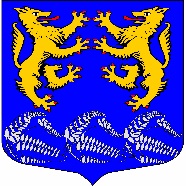 Муниципальное образование«ЛЕСКОЛОВСКОЕ СЕЛЬСКОЕ ПОСЕЛЕНИЕ»Всеволожского муниципального района Ленинградской областиАДМИНИСТРАЦИЯП О С Т А Н О В Л Е Н И Е26.04.2019г.дер.Верхние Осельки								           №154Об окончании отопительногопериода 2018-2019 годаВ соответствии с п.8 «Правил подготовки и проведения отопительного сезона в Ленинградской области», утверждённых постановлением Правительства Ленинградской области № 177 от 19.06.2008 г., в связи с установившейся положительной среднесуточной температурой наружного воздуха и с учётом метеорологического прогноза, администрация муниципального образования «Лесколовское сельское поселение»ПОСТАНОВЛЯЕТ:Для обеспечения нормативного температурного режима в зданиях, расположенных на территории муниципального образования и подключенных к сети централизованного теплоснабжения начиная с 26 апреля 2019 года прекратить регулярное отопление и проводить периодическое протапливание зданий для обеспечения нормативного температурного режима в них.Во время периодического протапливания при среднесуточных температурах наружного воздуха +10°С и выше в течение двух суток системы отопления зданий подлежат отключению и постановке на подпор, обеспечивающий их постоянное заполнение. При снижении среднесуточной температуры до +8°С и ниже в течение двух суток выполняются работы по подключению систем отопления зданий и обеспечивается работа источников теплоснабжения в заданных режимах.Закончить отопительный период — при среднесуточной температуре наружного воздуха +10°С и выше в течение трех суток или прогнозе о резком повышении температуры наружного воздуха.До начала отопительного периода 2019-2020 годов обеспечить потребителей горячим водоснабжением в соответствии с нормативами, санитарными нормами и графиками планового ремонта источников тепловой энергии и регламентных испытаний тепловых сетей.Опубликовать настоящее постановление на официальном сайте www.лесколовское.рф и газете «Лесколовские вести».Постановление вступает в силу после обнародования.Контроль исполнения настоящего постановления оставляю за собой.Глава администрации                           			      А.Г. АнанянСогласованоЗаместитель главы администрации_______________ О.Н. Олещенко«___» _________  2019 г.Главный специалист-юрист_______________ А.Ф. Толмачев«___» __________ 2019 г.Расчет рассылки:1 – в дело;2 – в прокуратуру 3 – ООО «ГТМ-теплосервис»4 – ООО «ЛЖО» 5 – «Лесколовские вести»6 - Сайт